Zachęcam do śpiewania piosenki „Ekologa znak”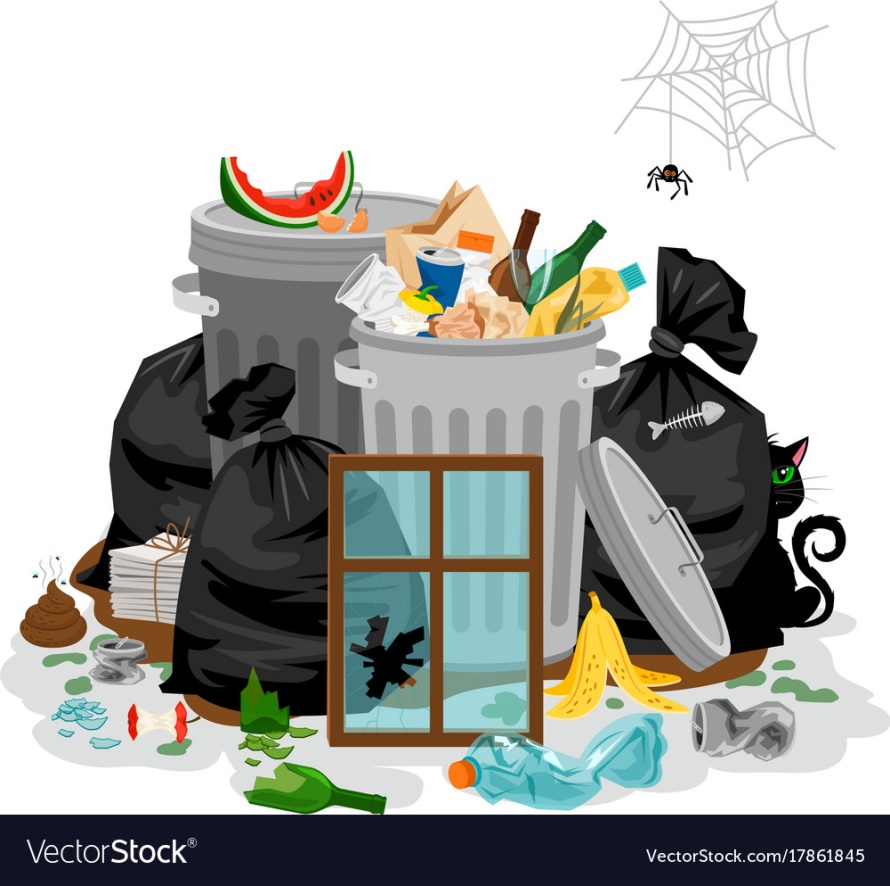 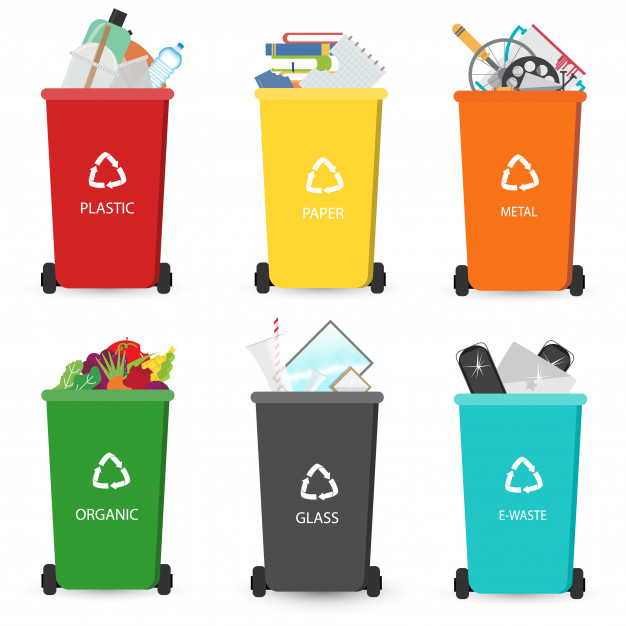 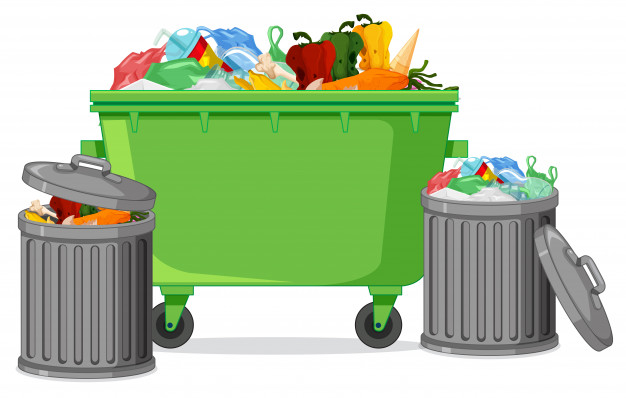 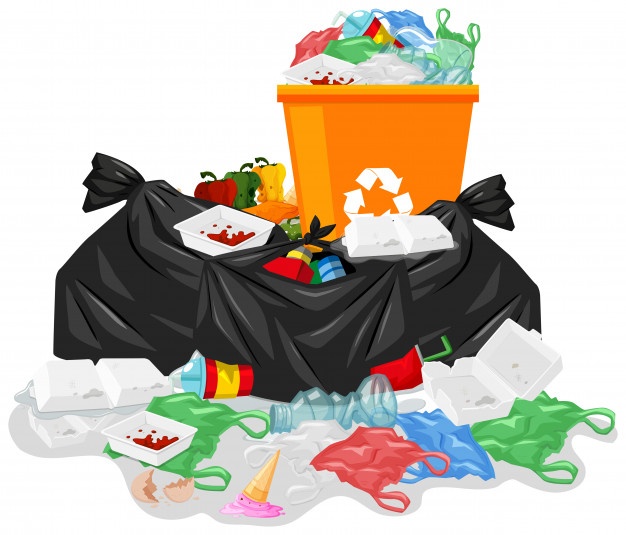 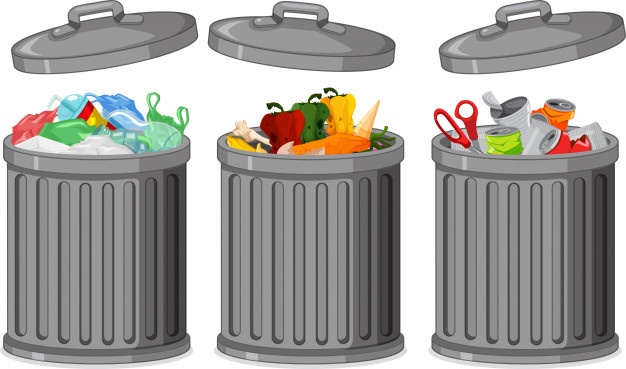 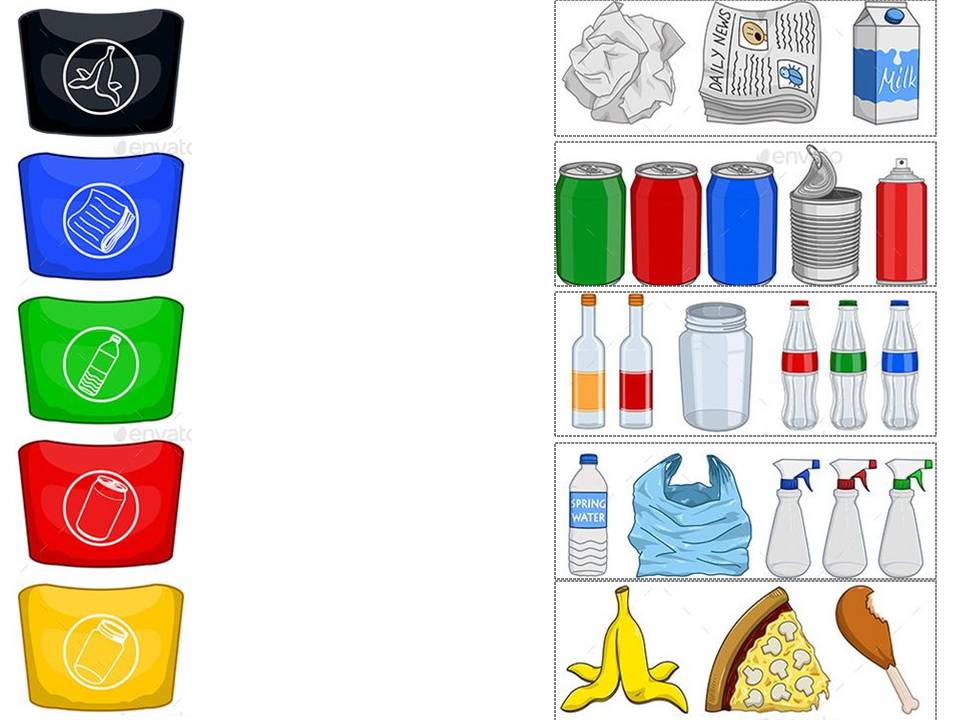 Zachęcam do wspólnej zabawyKarta pracy numer 13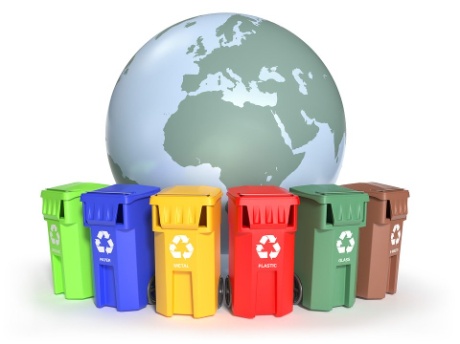 Kolorowe pojemniki Zapraszam do przeczytania wiersza pt. „Śmieci” Zapraszam do przeczytania wiersza pt. „Śmieci” Leży pod krzakiembutelka stara .Straszy wiewiórkę,straszy komara .I pełno gazet wala się wszędzie .Przecież ich komarczytać nie będzie!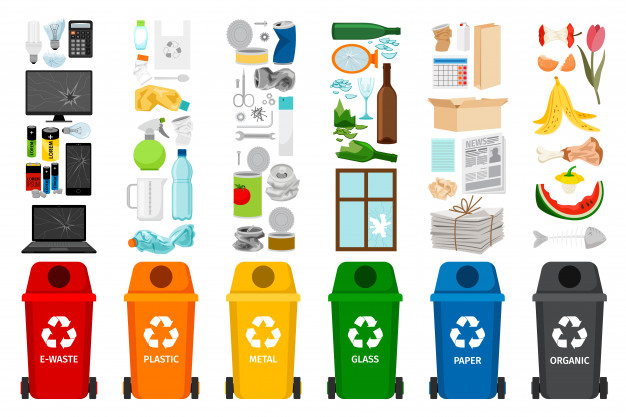 Proszę przyjrzyj się różnym sytuacjom i opowiedz o nich.Połącz poszczególne śmieci z odpowiednimi pojemnikami 